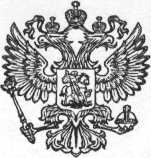 БРЯНСКАЯ ОБЛАСТЬ  КЛИМОВСКИЙ  РАЙОНЧУРОВИЧСКАЯ СЕЛЬСКАЯ АДМИНИСТРАЦИЯ                                                     ПОСТАНОВЛЕНИЕОт  10.01.2023 годас. Чуровичи                                              № 2Об отмене постановления от 18.11.2015 г. № 159	На основании протеста прокуратуры Климовского района от 28.12.2022 г. № 35-2022, о несоответствии постановления требованиям Федерального законодательства. ПОСТАНОВЛЯЮ:Постановление администрации от 18.11.2015 г. № 159 «Об утверждении административного регламента по предоставлению муниципальной услуги «Проведение проверок при осуществлении муниципального жилищного контроля» отменить.Данное постановление направить прокурору Климовского района.Контроль за исполнением данного постановления оставляю за собой.             И.о. главы администрации                                         С.С. Минченко